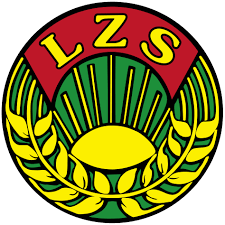 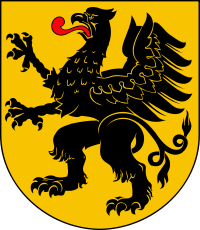 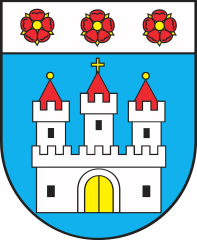 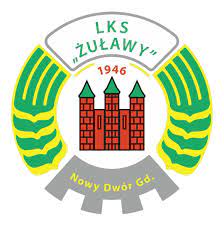 Memoriał im. Mieczysława Szarmachaw zapasach w stylu klasycznymMłodzik oraz Mini zapasyNowy Dwór Gdański 19.11.2022 r. Turniej zapaśniczy odbył się 19.11.2022r. w Nowym Dworze Gdańskim ,  ul. Szkolna  2,                                           Hala Sportowa w Szkole Podstawowej  Nr 1 Celem turnieju było uczczenie pamięci wieloletniego trenera zapasów Mieczysława Szarmacha oraz trenerów Romana Kokoszki i Czesława Zacharzewskiego oraz zasłużonego dla sportu zapaśniczego LKS Żuławy Stanisława Wróblewskiego – olimpijczyka z Moskwy (1980),   popularyzacja  sportu  zapaśniczego  w mieście  Nowy Dwór Gd. i regionie,  promocja Miasta Nowy Dwór Gdański.W zawodach startowało 75 zawodników z 8 klubów.Zawody dofinansowane   ze Środków  Pomorskiego  Zrzeszenie LZS w Gdańsku MŁODZIKKategoria 35 kg1. miejsce Mochalov Matvii ZKS Granica Gdańsk2. miejsce Krzystowski Oskar UKS Gryf KartuzyKategoria 38 kg1. miejsce Pisarczuk Karol ZKS Granica Gdańsk2. miejsce Maślak Piotr ZKS Granica GdańskKategoria 41 kg1. miejsce Torkowski Szymon ZKS Granica Gdańsk2. miejsce Wojda Szymon ZKS Granica Gdańsk3. miejsce Stępka Kacper UKS Ajas GdańskKategoria 44 kg1. miejsce Mydłowski Wojciech AMS Wrestling Morena Żukowo2. miejsce Krzystowski Oliwier UKS Gryf KartuzyKategoria 52 kg1. miejsce Kłos Wiktor ZKS Granica Gdańsk2. miejsce Fąs Jakub ZKS Granica GdańskKategoria 57 kg1. miejsce Kłos Nikodem ZKS Granica Gdańsk2. miejsce Ryś Aleksander UKS Ajas Gdańsk3. miejsce Potraz Jakub UKS Ajas GdańskKategoria 62 kg1. miejsce Hełminiak Alan ZKS granica Gdańsk2. miejsce Kuziemski Karol UKS Ajas Gdańśk3. miejsce Gawędzki Gracjan AMS Wrestling Morena Żukowo3. miejsce Gdaniec Witold ZKS Granica Gdańsk5. miejsce Langa Sebatian KS Kamienica Królewska5. miejsce Mięsak Ksawery LKS Żuławy N.D.G.7. miejsce Mielewczyk Seweryn AMS Wrestling Morena ŻukowoKategoria 68 kg1. miejsce Ditter Piotr ZKS Granica Gdańsk2. miejsce Lejk Łukasz KS Kamienica Królewska3. miejsce Flis Oliwier KS Kamienica Królewska3. miejsce Nowak Cezary LKS Żuławy N.D.G.Kategoria 75 kg1. miejsce Torkowski Dawid ZKS Granica GdańskKategoria 85 kg1. miejsce Kurs Stanisław KS Kamienica KrólewskaDZIEWCZYNYKategoria 46 kg1. miejsce Król Oliwia LKS Żuławy N.D.G.MINI ZAPASYKategoria 29 kg1. miejsce Felski Mateusz AMS Wrestling Morena Żukowo2. miejsce Dunst Borys KS Achilles Kolbudy3. miejsce Pizon Sergiusz ZKS Granica Gdańsk3. miejsce Dobrowolski Nataniel ZKS Granica Gdańsk5. miejsce Kotlicki Wojciech LKS Żuławy N.D.G.5. miejsce Pavinskyi Kiril ZKS Olimpia Elbląg7. miejsce Bilohubka Lukian ZKS Olimpia ElblągKategoria 32 kg1. miejsce Czerwionka Hubert AMS Wrestling Morena Żukowo2. miejsce Nowicki Antoni UKS gryf Kartuzy3. miejsce Wojda Maksymilian ZKS Granica Gdańsk3. miejsce Kuchta Nikodem UKS Gryf Kartuzy5. miejsce Kosecka Zofia ZKS Olimpia Elbląg5. miejsce Bahmet Maksym ZKS Olimpia ElblągKategoria 35 kg1. miejsce Mróz Bartłomiej AMS Wrestling Morena Żukowo2. miejsce Pizon Edgar ZKS Granica Gdańsk3. miejsce Kłos Marcin LKS Żuławy N.D.G.3. miejsce Ravliuk Nazar AMS Wrestling Morena Żukowo5. miejsce Gutkowski Aleksander AMS Wrestl Morena Żukowo5. miejsce Brzuzy Borys LKS Żuławy N.D.G.7. miejsce Sokolova Alisa ZKS Olimpia Elbląg.Kategoria 38 kg1. miejsce Leonarczyk Oliwier AMS Wrestling Morena Żukowo2. miejsce Stenzel Dominik AMS Wrestling Morena Żukowo3. miejsce Szreder Jakub UKS Gryf Kartuzy3. miejsce Kleina Nikodem UKS Gryf Kartuzy5. miejsce Iwanowski Alexander KS Achilles Kolbudy5. miejsce Kaspruk Andrzej KS Kamienica Królewska7. miejsce Hinz Kornel ZKS Olimpia Elbląg8. miejsce Karczewski Jacek UKS Gryf Kartuzy9. miejsce Żochowski Filip LKS Żuławy N.D.G.Kategoria 41 kg1. miejsce Pawelczuk Marcel UKS Gryf Kartuzy2. miejsce Formela Kajetan KS Kamienica KrólewskaKategoria 44 kg1. miejsce Kwaśny Tytus UKS Ajas Gdańsk2. miejsce Felski Sebastian AMS Wrestling Morena Żukowo3. miejsce Kłys Bartosz LKS Żuławy N.D.G.3. miejsce Kasiewicz Sebastian LKS Żuławy N.D.G.5. miejsce Teplytskyi Vladyslav ZKS Olimpia ElblągKategoria 50 kg1. miejsce Pryhodzka Michał ZKS Granica Gdańsk2. miejsce Sokołowski Mikołaj UKS Gryf Kartuzy3. miejsce Formela Marcel KS Kamienica Królewska3. miejsce Sarek Maurycy LKS Żuławy N.D.G.5. miejsce Zimmermann Julian UKS Gryf Kartuzy5. miejsce Orłowski Adam ZKS Olimpia ElblągKategoria 55 kg1. miejsce Komorowski Maciej ZKS Granica Gdańsk2. miejsce Byczkowski Michał UKS Gryf Kartuzy3. miejsce Fąs Natan ZKS Granica Gdańsk3. miejsce Krauza Sebastian UKS Gryf Kartuzy5. miejsce Piwowarski Franciszek ZKS Olimpia ElblągKLASYFIKACJA DRUŻYNOWA1. miejsce ZKS Granica Gdańsk2. miejsce AMS Wrestling Morena Żukowo3. miejsce UKS Gryf Kartuzy4. miejsce LKS Żuławy Nowy Dwór Gdański5. miejsce KS Kamienica Królewska6. miejsce UKS Ajas Gdańsk7. miejsce KS Achilles Kulbudy8. miejsce ZKS Olimpia ElblągZawodnicy za zdobycie  od I do III miejsca  w każdej kategorii  wagowej  otrzymali  medale, Kluby za zdobycie od I do III miejsca  otrzymali  pucharyUfundowanie pucharów, medali i organizację  zawodów  wspierali  finansowo Urząd Marszałkowski Województwa Pomorskiego w Gdańsku, Pomorskie Zrzeszenie LZS w Gdańsku,  Urząd Miejski w Nowym Dworze Gdańskim  -  wymienionym  Instytucjom  Zarząd Klub składa podziękowanie.Nagrody wręczali: Grzegorowski Zbigniew – Prezes Pomorskiego Okręgowego Związku Zapaśniczego,  Jarosław Dywizjusz – członek Pomorskiego Okręgowego Związku Zapaśniczego,  Waldemar Sobczak – Prezes LKS Żuławy. Zarząd LKS Żuławy  składa podziękowanie zawodnikom i trenerom  za udział  w turnieju oraz sędziemu głównemu  i komisji  sędziowskiej  za sprawne  przeprowadzenie zawodów. Wszyscy uczestnicy zawodów otrzymali napoje oraz poczęstunek. 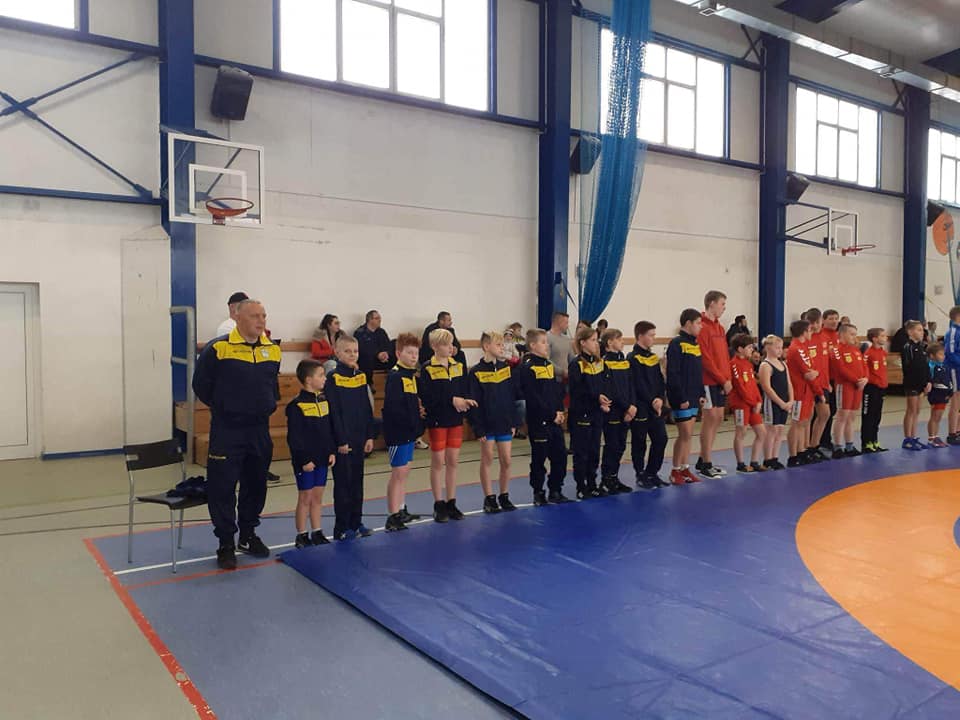 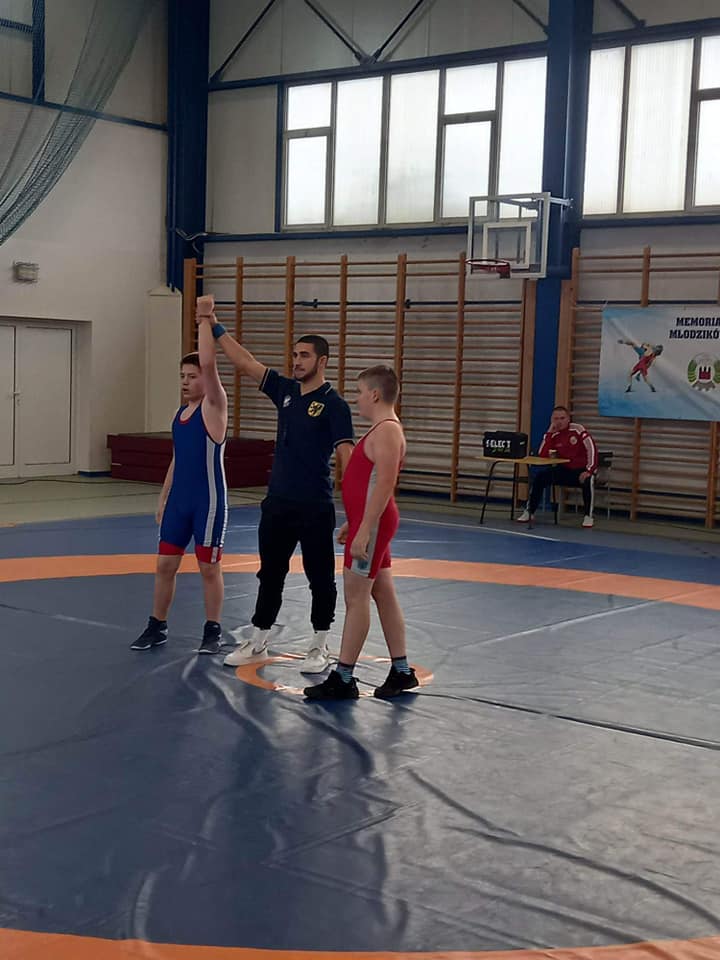 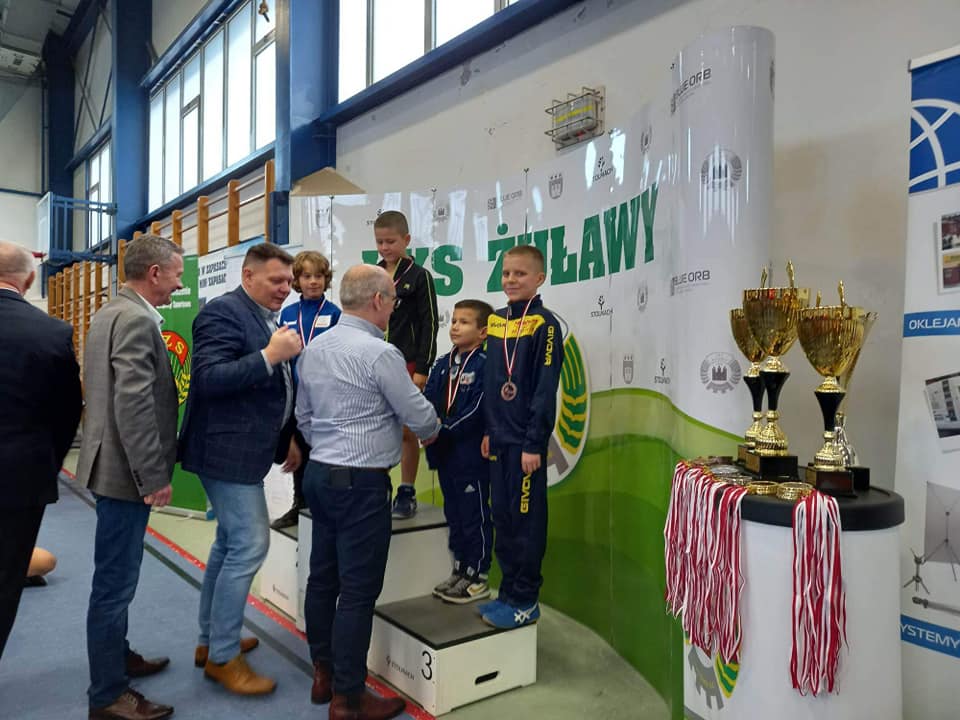 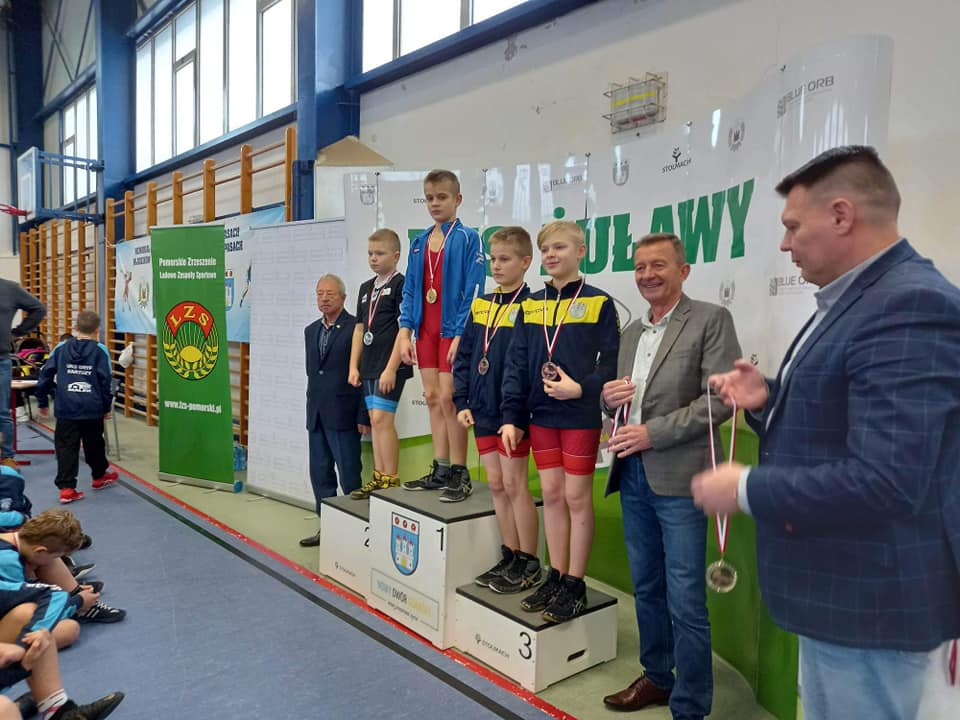 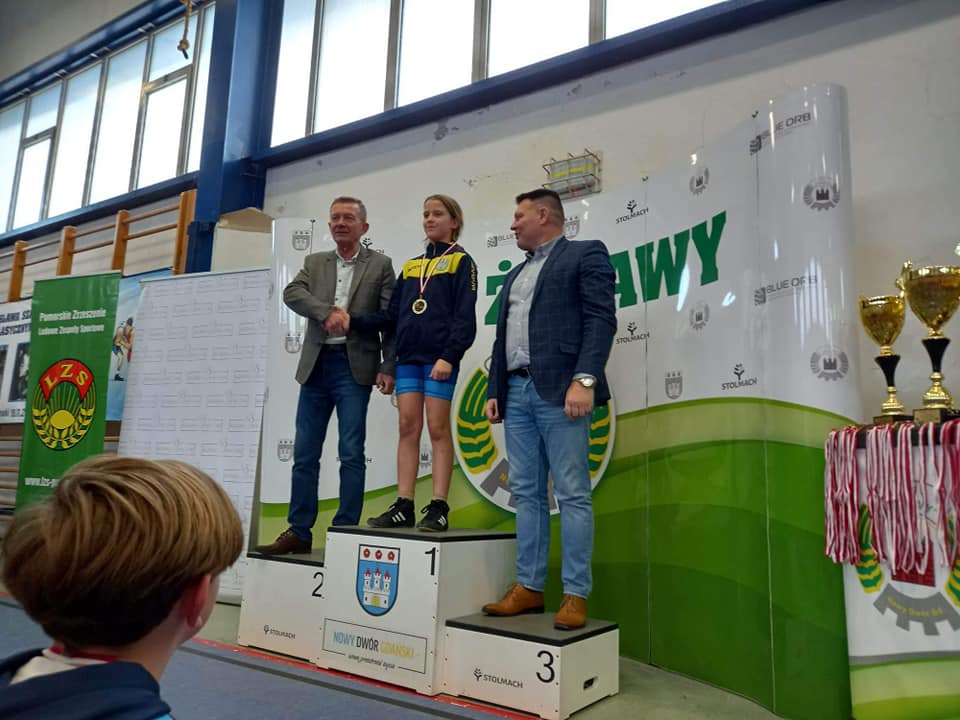 